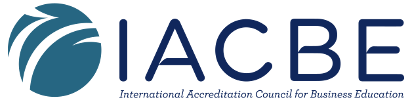 2020 IACBE Regional Virtual ConferenceRegions 6 (South Central) and 11 (Latin America)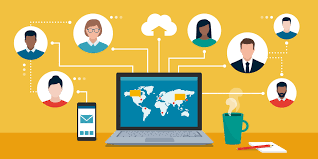 October 23, 2020 10:00 a.m.- 4:00 p.m., CDTHost Institutions:University of Holy Cross, New Orleans ESI School of Management, Guatemala CityFACULTY QUALIFICATIONS AND DEVELOPMENT FOR ONLINE AND EMERGENCY REMOTE TEACHINGAGENDA10:00 a.m. – 10:30 a.m.Welcome and introduction of conference attendees.Approval of agendaApproval of Minutes from annual meeting on October 25, 2019.10:30 a.m. – 11:00 a.m.Keynote Speaker – Dr. Stanton F. McNeely III, President, University of Holy Cross.Topic: Ensuring continuity of the university operations during the COVID-19 pandemic.11:00 a.m. – 11:30 a.m.Ms. Lara Miller, Senior Client Service Manager, Peregrine Global Services.Topic: The application of theory: experiential learning.11:30 a.m. – 12:00 p.m.Dr. Ted Collins, Vice President of Accreditation and Compliance, IACBE.Topic: Update from IACBE Headquarters.12:00 p.m. – 12:15 p.m.  Break12:15 p.m. – 1:00 p.m.Faculty Research Presentation #1:Ms. Patricia Ayala, Regional Marketing Manager, ESI School of Management in Guatemala.Topic: Design thinking for faculty education.1:00 p.m. – 1:45 p.m.Faculty Research Presentation #2:Dr. Ellie Gates, Associate Professor, Southwestern Assemblies of God University, TX.Topic: Reflective assignments to deepen learning.1:45p.m. – 2:30 p.m.Faculty Research Presentation #3:Dr. Erick Sican, Professor, ESI School of Management in Guatemala.Topic: Challenges of remote teaching: virtual tools to facilitate the knowledge transfer.2:30 p.m. – 3:30 p.m.Business Meeting:2021 Regional meeting – location, date, time, theme, agenda items.Treasurer’s reports for Region 6 (Wendel Weaver) and Region 11 (Gerardo Garcia).Other.3:30 p.m. – 4:00 p.m. Wrap-up.